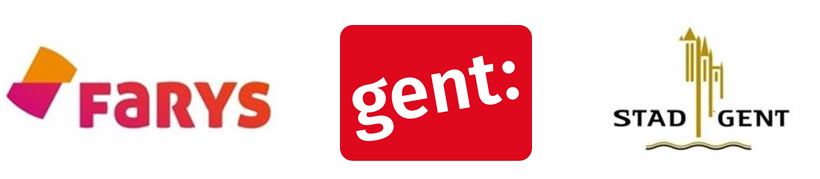 Aanvraagformulier SquashABONNEMENT BLAARMEERSEN
SEIzoen 2018-2019Klantnummer:…………………………………………………………………………………………………Naam: …………………………………………………………………………………………………………Voornaam: ………………………………………………………………………………………………………Adres : ………………………………………………………………………………………………………….Telefoon : ………………………………………………………………………………………………………E-mailadres : ……………………………………………………………………………………………………Geboortedatum : ………………………………………………………………………………………………Rijksregisternummer : …………………………………………………………………………………………Naam + handtekening, Gent, 	 (datum)Maak uw keuze: (verplicht in te vullen en aan te duiden)Het aanvraagformulier moet voor 1 april 2018 terugbezorgd worden.3 mogelijkheden :1.	Gelieve bij voorkeur uw aanvraag digitaal te versturen naar reservaties.blaarmeersen@stad.gent 	met als onderwerp : Naam - Aanvraag Squashabonnement 2018-20192. 	U kan het aanvraagformulier persoonlijk afgeven in de Tennishal of in het Huis van de Sport, Zuiderlaan 	13, 9000 Gent Elke werkdag van 8.30 tot 12 uur en op woensdag ook van 13.30 tot 17 uur of op afspraak3.	Indien u opteert om het aanvraagformulier per post te versturen is het postadres : 	Sportdienst Gent, Botermarkt 1 te 9000 GentInstructies•	Periode: 
Winterabonnement: Van 1 oktober 2018 tot en met 31 maart 2019	Superabonnement: Van 1 september 2018 tot en met 31 mei 2019 	(opgelet: sommige data zijn niet beschikbaar door sluiting, activiteiten van de Sportdienst of derden, …)•	Tarieven 	Winterabonnement: 	Cat. A: 		€ 270,00
			Cat. B&C:	€ 200,00
			Cat. D:		€ 125,00
			Cat. E:		€ 40,00
	Superabonnement:	Cat. A: 		€ 405,00
			Cat. B&C:	€ 305,00
			Cat. D:		€ 185,00
			Cat. E:		€ 60,00
•	Prijscategorieën: 
Categorie A geldt voor alle niet-Gentenaars die niet onder categorie C vallen 
	Categorie B geldt voor alle Gentenaars die niet onder categorie D of E vallen 
	Categorie C geldt voor alle niet-Gentenaars tot en met 25 jaar, niet -Gentenaars vanaf 65 jaar. 
	Categorie D geldt voor alle Gentenaars tot en met 25 jaar, Gentenaars vanaf 65 jaar, personeel van de Groep Gent en leden van Sodigent 
	Categorie E geldt voor Gentenaars die houder zijn van een UiTPAS met recht op het kansentarief. 

Bij inschrijving of reservatie of uiterlijk binnen de drie werkdagen daarna moet de UiTPAS aan de Sportdienst worden voorgelegd. Bij gebrek hieraan wordt het tarief aangerekend zoals van toepassing voor de cat. B of D.•	Volledigheid: Controleer dat ALLE vakken zijn ingevuld die nodig zijn. Onvolledige formulieren kunnen niet behandeld worden.•	Info: Bij onduidelijkheid of extra info: reservaties.blaarmeersen@stad.gent of  09 266 81 70WINTERABONNEMENTSUPERABONNEMENT1e keuze2e keuze3e keuzeDag
Uur
